Město Blansko náměstí Svobody 32/3, 678 01  Blansko telefon: 516 775 181, 516 775 182fax: 516 775 186e-mail: sekr@blansko.czTisková zpráva pro tiskovou konferenci konanou dne 23.03.2018Obsah tiskové zprávy:Odbor sociálních věcí		Poradna pro rodinu, manželství 		a mezilidské vztahy v Blansku letos slaví 		20. výročíOdbor komunální údržby		Dětská hřiště v provozuOdbor životní prostředí		Domovní čistírny odpadních vod v roce 		2017Odbor stavební úřad		Dopravní omezení v průběhu provádění 			prací na rekonstrukci plynovodů v Blansku		Odbor školství, kultury, mládeže		Cena města Blanskoa tělovýchovy	Odbor obecní živnostenský úřad		Nová poradenská linka České obchodní 			inspekceOdbor kancelář tajemníka	–	Akce ke 100. výročí republiky v Blansku 			zaštítí společné logoPředkládá: Mgr. Ivo Polák v. r.		 starostaV Blansku dne 20.03.2018Poradna pro rodinu, manželství a mezilidské vztahy v Blansku letos oslaví 20. výročíBlanenská poradna pro rodinu, manželství a mezilidské vztahy letos oslaví 20 let od svého znovuotevření v roce 1998, o které se zasloužila tehdejší vedoucí sociálního odboru, Mgr. Ludmila Sedláková. Ta se rozhodla navázat na tradici okresní poradny, která zde v Blansku působila několik desetiletí, a která byla v roce 1992 zrušena. Blanenská poradna je nyní jediným zařízením svého druhu v regionu Blanenska a Boskovicka, ale její služby jsou poskytovány i klientům mimo region.Ač svým názvem může vytvářet dojem, že se zde pracuje pouze s rodinami a manželskými páry, není tomu tak. Klientem poradny se může stát každý jedinec, partneři či manželé, rodiny či skupiny, které vnímají svoji osobní, vztahovou, rodinnou či životní situaci jako nepříznivou a nejsou schopni ji vyřešit samostatně bez vnější podpory či péče. Z celkového počtu 776 osobních konzultací realizovaných v roce 2017 bylo 459 individuálních (přítomen pouze jeden klient), 25 párových (práce s párem), 260 rodinných (přítomni jeden či oba rodiče a jedno, méně často více dětí) a 32 skupinových konzultací (aktivizační a vzdělávací aktivity pro veřejnost).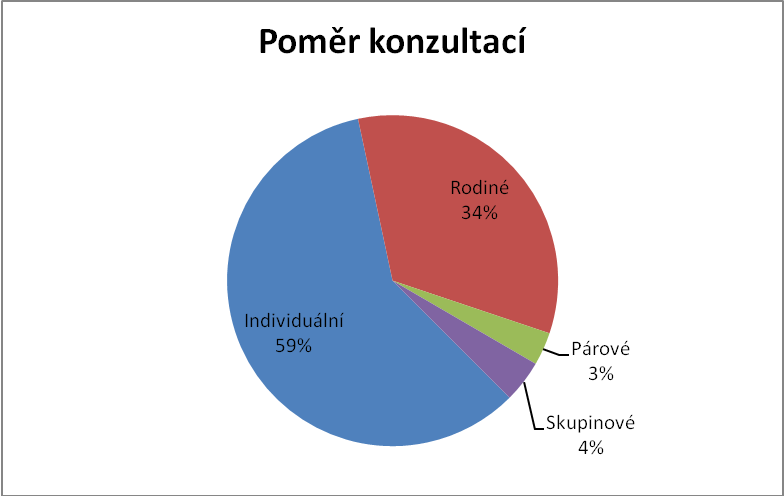 Z grafu je vidět, že práce s jedincem tvoří více než polovinu objemu práce s klienty. V rámci osobní problematiky klienti nejvíce přicházejí s poruchami sebehodnocení, hledáním životní orientace a smyslu, řeší se partnerské krize bez účasti partnera (hojně se vyskytuje téma nevěry či rozvodových úvah). V rámci individuální práce se také řeší problematika psychopatologie (deprese, úzkosti, fobie, závislosti aj.), kdy jsou k nám klienti odesíláni svým psychiatrem. V rámci párové problematiky se pak nejčastěji objevují témata odcizení či krize vztahu, poruchy komunikace, nevěra a rozvodové úvahy, žárlivost. Práce s rodinou tvoří zhruba třetinu objemu práce s klienty a nejčastěji se objevují témata výchovných problémů, příbuzenských vztahů či rozvodových konfliktů. Většina konzultací se sociální problematikou se zabývá rozvodovými a opatrovnickými spory, menší část se věnuje náhradní rodinné péči. Okruh klientů poradny je jasně vymezen cílovými skupinami, pro které je služba určena: jsou to jednak osoby v krizi, dále pak rodiny s dětmi a třetí cílovou skupinu tvoří děti a mládež ohrožené společensky nežádoucími jevy.Blanenská poradna úzce spolupracuje zejména s oddělením sociálně právní ochrany dětí MěÚ Blansko. V rámci této spolupráce se pracovníci poradny účastní případových konferencí či tzv. asistovaných kontaktů. Dlouholetou tradici mají v poradně tréninky paměti a kognitivních funkcí a aktivita Tanec na židli, které poradna realizuje ve spolupráci s Pečovatelskou službou města Blansko. Obě aktivity jsou u seniorů velmi oblíbené a hojně navštěvované. Poradna příležitostně organizuje jednorázové akce pro veřejnost, které mají vzdělávací a propagační charakter a rovněž poskytuje stáže studentům psychologie.Personální zajištění poradny je v současné době zabezpečeno dvěma psychology – manželskými rodinnými poradci a sociální pracovnicí. Služby poradny jsou bezplatné a nejsou věkově limitovány.Podrobné informace o službách poradny naleznete na internetové adrese www.blansko.cz/poradna či vám je rádi poskytneme na telefonních číslech 516 413 524 a 775 870 667.Dětská hřiště opět v provozuDětská hřiště v Blansku (Zborovce, Sever, Horní Palava a Písečná) jsou dle provozních řádů opět od 15. března 2018 otevřena dětem. Ve dnech, kdy budou zhoršené klimatické podmínky (déšť, sníh, mráz) o jejich otevření rozhodnou správci v závislosti na aktuálním počasí. V zimních měsících byla provedena revize všech herních prvků, kde nebyly zjištěny žádné závady, které by ohrožovaly zdraví osob, drobné závady na základě revizní zprávy jsou průběžně odstraňovány. V současné době je započato s opravou dopadových ploch na hřišti Písečná, kde se mění kačírek za pryž. Na hřišti Zborovce byly dopadové plochy ze štěpky nahrazeny pískem. Stejná oprava proběhla i v městské části Klepačov. Dále v měsíci dubnu budou vyměněny písky ve všech pískovištích a současně budou dětská hřiště doplněna novými hracími prvky (především hřiště Zborovce).Domovní čistírny odpadních vod v roce 2017Z loňského přehledu výkonu státní správy odboru životního prostředí MěÚ Blansko, který působí jako vodoprávní úřad pro správní obvod obce s rozšířenou působností Blansko (dále jen „ORP Blansko“), je zřejmé, že likvidaci odpadních vod pomocí domovních čistíren (dále jen „DČOV“) volí stále poměrně značný počet stavebníků.V roce 2017 vodoprávní úřad v rámci správního obvodu ORP Blansko vydal kolaudační souhlas anebo souhlas s užíváním na 42 DČOV, stavební povolení na 1 DČOV a záměr realizovat 54 DČOV pak byl stavebníky ohlášen. Největší zájem o zřízení DČOV projevili investoři v obcích Bukovina (19), Lipovec (12) a Kotvrdovice (10).Dopravní omezení v průběhu provádění prací na rekonstrukci plynovodů v BlanskuOd března až do konce srpna budou na různých místech v Blansku probíhat rekonstrukce plynovodního potrubí. Konkrétně se jedná o práce na ulicích Divišova, Dvorská, Palackého, Čelakovského, Mánesova a Křižkovského. S těmito pracemi bohužel samozřejmě souvisí dopravní omezení, omezení provozu pro pěší a také přesun autobusových zastávek.Od 19.03.2018 do 30.06.2018:  stavba „REKO MS Blansko – Divišova + 2“Stavba bude prováděna za úplné zavírky provozu. Práce budou prováděny po etapách:ETAPA 1: část ul. bezejmenné (mezi ul. Na Řadech, U Vodárny a Divišovou) na pozemcích parc. č. 1363/13 a 1363/2 v katastrálním území Blansko, v délce cca 35 m, (po dobu 20 dní) od 19.03.2018 do 09.04.2018 – úplná uzavírka provozu.Objížďka: ul. Na Řadech, Bezručova, U Vodárny – v obou směrech, délka cca 412 m.ETAPA 2: část ul. Divišova (mezi ul. bezejmennou a Krátkou) na pozemcích parc. č. 1019/20 a 1017/45 v katastrálním území Blansko, v délce cca 250 m, v termínu od 26.03.2018 do 15.04.2018 – úplná uzavírka provozu.Objížďka: ul. bezejmenná, Bezručova, Krátká – v obou směrech, délka cca 385 m.ETAPA 3: ul. U Vodárny (mezi ulicemi Divišovou a Bezručovou) na pozemku parc. č. 1017/58 v katastrálním území Blansko, posuvné pracovní místo v délce max. 30 m, v termínu od 16.04.2018 do 29.04.2018. ETAPA 4A, 4B: část ul. Divišova (mezi ul. Krátkou a vjezdem na parkoviště bytových domů Poříčí 10,12) na pozemku parc. č. 1017/45 v katastrálním území Blansko, v délce cca 40 m, v termínu od 30.04.2018 do 15.06.2018 – úplná uzavírka provozu.Objížďka: Krátká, Bezručova, Mlýnská – v obou směrech, délka cca 328 m.ETAPA 5: část ul. Divišova (mezi vjezdem na parkoviště bytových domů Poříčí 10,12 a ul. Mlýnskou) na pozemku parc. č. 1017 v katastrálním území Blansko, v délce cca 70 m, posuvné pracovní místo v délce max. 30 m, v termínu od 11.06.2018 do 30.06.2018.Zhotovitel stavby: MERTASTAV s. r. o., IČO: 26247461, Štěpánovská 1176, 666 02 Předklášteří.Od 19.03.2018 do 15.07.2018: stavba „REKO MS Blansko, ul. Dvorská + 1“, III. etapaStavba bude prováděna za úplných a částečných uzavírek pěšího provozu na pěších komunikacích v Blansku, ul. Dvorská a Palackého na pozemcích parc. č. 857/291, 857/281, 857/265, 857/2, 857/277, 857/254 v katastrálním území Blansko.Stavba je rozdělena:strojní kopání výkopu a pokládka plynovodu a přípojek k bytovým domům na pozemcích parc. č. st. pl. 1812/2, 1812/25, 1811/2 v katastrálním území Blansko (Palackého 12, 14, 16, 18, 20, 22, 24, 26, 28 a 30)zhotovení protlaku a překopu k objektu pohřebního ústavu na pozemku st. pl. 2212 v katastrálním území Blansko (Dvorská 17)odpojení starého NTL plynovodu u bytového domu, Palackého č.o. 30 a následné napojení na nový plynovodZhotovitel stavby: Moravský Plynostav, a. s., IČO: 46345957, Zastávecká 371, 665 01 Rosice u Brna.Od 01.03.2018 do 31.08.2018: stavba: „REKO MS Blansko – Čelakovského + 2, 11.etapa“Stavba bud prováděna za částečné uzavírky silničního provozu (od 01.03.2018 do 27.05.2018) a úplné uzavírky pěšího a silničního provozu (od 28.05.2018 do 31.08.2018).Komunikace: ul. Mánesova, realizace v termínu od 01.03.2018 do 25.03.2018, od 30.04.2018 do 20.05.2018, od 18.06.2018 do 31.08.2018 (jedná se o úsek v délce cca 15 m od křižovatky s ul. Čelakovského)ul. Čelakovského, realizace v termínu od 01.03.2018 do 31.08.2018ul. Dvorská, realizace v termínu od 09.04.2018 do 08.07.2018ul. Křížkovského, realizace v termínu od 16.04.2018 do 31.08.2018ul. Palackého, realizace v termínu od 30.04.2018 do 31.08.2018Umístění zastávky linkové osobní dopravy: Autobusová zastávka „Blansko, Čelakovského“ bude přesunuta dle pohybu posuvného pracovního místa.Zhotovitel stavby: MERTASTAV s. r. o., IČO: 26247461, Štěpánovská 1176, Předklášteří, 666 02  Brnovenkov.Cena města BlanskoZastupitelstvo města Blansko se na svém 17. zasedání konaném dne 28.02.2018 rozhodlo v roce 2018 udělit celkem tři Ceny města Blansko. Za celoživotní přínos v oblasti umění panu Jiřímu Poláškovi, za celoživotní přínos v oblasti sportu panu Jaroslavu Krejčířovi a za záchranu lidského života panu Davidu Jakubcovi.Ceny budou uděleny v průběhu slavnostního večera, který se uskuteční ve čtvrtek 31.05.2018 v době od 17:00 hod do 18:30 hod ve velkém sále Dělnického domu. V rámci kulturního programu vystoupí známý blanenský hudebník pan Miloš Pernica a ochotníci Blanenského divadla. Vstup na akci je zdarma, místa k sezení předem se nerezervují.Nová poradenská linka České obchodní inspekceČeská obchodní inspekce spustila nový systém poskytování spotřebitelského poradenství. Spotřebitelům v rámci celé České republiky je v pracovní dny od 8:00 do 16:00 hod. dostupné call centrum – poradenská linka ČOI s telefonním číslem 222 703 404, kde jsou spotřebitelům k dispozici kvalitně vyškolení operátoři.Tato nová poradenská linka plně nahrazuje dříve poskytovanou poradenskou a informační službu v Blansku i v Brně.Akce ke 100. výročí republiky v Blansku zaštítí společné logoRok 2018 se v celé České republice nese ve znamení oslav 100. výročí založení Československé republiky. Poskytne tak mnoho příležitostí k oslavám a vzpomínkovým akcím.  V Blansku tomu nebude jinak.Město Blansko nechalo k této příležitosti zpracovat logo, které bude doprovázet všechny kulturní a společenské akce, jež město a jeho příspěvkové organizace pořádají nebo je finančně či technicky zastřešují.V logu se promítají všechny tři barvy národní vlajky, má čistý a jednoduchý design. 100 let je zde záměrně vyjádřeno čísly 10 × 10, což je neotřelý opis obligátní stovky, kterou najdete v propagačních materiálech ostatních měst a institucí, ale hlavně také součást názvu jedné z hlavních akcí k výročí – výstavy 10 × 10 let ohlédnutí za uplynulým stoletím na Blanensku a s ní spojené konference Ohlédnutí za uplynulým stoletím na Blanensku a Boskovicku, které se budou konat v Muzeu Blanenska. Pod stejným názvem bude také vydán sborník k výstavě. Logo tak také vyjadřuje propojení s blanenskými akcemi. V nejbližších dnech bude také vydán propagační materiál s přehledem všech akcí, které se budou v Blansku u příležitosti 100. výročí republiky konat. Již nyní můžeme prozradit, že vás čekají výstavy, filmové projekce, přednášky i soutěže. Oficiální připomínka výročí se uskuteční 28. října 2018, kdy proběhne nejen slavnostní akt položení věnců k památníku, ale také koncert pěveckého sboru Rastislav v Dělnickém domě, na kterém zazní Dvořákovo Te Deum.